FAKULTETSKOM VIJEĆUPREHRAMBENO-TEHNOLOŠKOG FAKULTETASVEUČILIŠTA JOSIPA JURJA STROSSMAYERA U OSIJEKUPREDMET: IZVJEŠĆE POVJERENSTVA ZA OCJENU DOKTORSKE DISERTACIJEFakultetsko vijeće Prehrambeno-tehnološkog fakulteta Osijek, Sveučilišta Josipa Jurja Strossmayera u Osijeku na svojoj       redovitoj sjednici u akademskoj godini      . održanoj dana       imenovalo nas je za članove Povjerenstva za ocjenu doktorske disertacije pristupnika      , pod naslovom "     ". Nakon pregleda doktorske disertacije podnosimo Fakultetskom vijeću PTF-a sljedeće:I Z V J E Š Ć EDoktorska disertacija pristupnika      napisana je na       stranica, sadrži       sliku,       tablica,       literaturnu referencu,       priloga te sažetak na hrvatskom i engleskom jeziku. Doktorska disertacija podijeljena je na sljedeća poglavlja: Uvod ( str. od __ do__), Teorijski dio ( str. od __ do__), Eksperimentalni dio ( str. od __ do__), Rezultati ( str. od __ do__), Rasprava ( str. od __ do__), Zaključci ( str. od __ do__), Literatura ( str. od __ do__) i Prilozi ( str. od __ do__).U Uvodu      U Teorijskom dijelu      U Eksperimentalnom dijelu      Rezultati      U poglavlju Rasprava      Zaključci:……MIŠLJENJE I PRIJEDLOGOsijek,      	Članovi Povjerenstva za ocjenu doktorske disertacije:____________________________________________Titula, ime i prezime, ustanova, predsjednik____________________________________________Titula, ime i prezime, ustanova,  član____________________________________________Titula, ime i prezime, ustanova,  član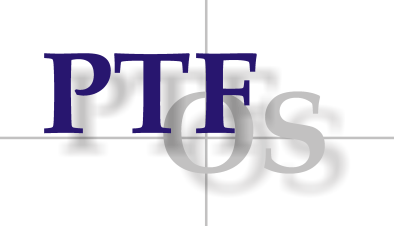 SVEUČILIŠTE JOSIPA JURJA STROSSMAYERA  U OSIJEKUPREHRAMBENO-TEHNOLOŠKI FAKULTET OSIJEKPoslijediplomski sveučilišni studij Prehrambena tehnologija i nutricionizamSmjer: NutricionizamOpći podaci doktoranda/doktorandiceOpći podaci doktoranda/doktorandiceOpći podaci doktoranda/doktorandiceTitula, ime i prezime doktoranda/iceMatični broj/godina upisaNaslov doktorske disertacijehrvatskiNaslov doktorske disertacijeengleskiMentorTitula, ime i prezimeTitula, ime i prezimeKomentorTitula, ime i prezimeTitula, ime i prezimePovjerenstvo za ocjenu doktorske disertacijePovjerenstvo za ocjenu doktorske disertacijePovjerenstvo za ocjenu doktorske disertacijeTitula, ime i prezimeUstanovaFunkcija u Povjerenstvu1.      predsjednik2.      član3.      član5.      član/zamjena člana